Семинар Лаборатории Алгебраической геометрии  и ее приложенийСеминар состоится в пятницу 22 сентября 2017 года.Начало в 17:00.Семинар будет проходить по адресу: ул. Усачева, д.6, аудитория 306(МИАН, НИУ ВШЭ) с докладом:Многообразия Гушеля-Мукаи и их производные категории 
Abstract: Многообразия Гушеля-Мукаи --- это трансверсальные пересечения конуса над грассманианом Gr(2,5) с квадрикой, соответственно их размерность ограничена сверху 6. Они обладают чрезвычайно интересной геометрией, особенно в размерности 4 (в этом случае они весьма похожи на четырехмные кубические гиперповерхности).
Я постараюсь рассказать про основные геометрические свойства многообразий Гушеля-Мукаи, связь с гиперкэлеровыми многообразиями, строение производных категорий и интересные вопросы, связанные с их бирациональной геометрией.Приглашаются все желающие!На семинаре выступит Александр Кузнецов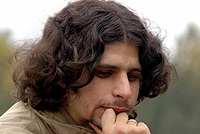 